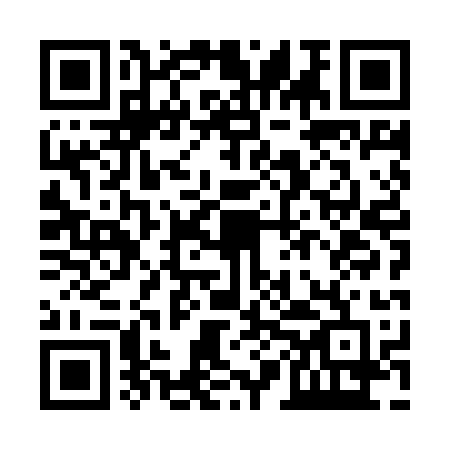 Prayer times for Depot-Sunnyside, Quebec, CanadaMon 1 Jul 2024 - Wed 31 Jul 2024High Latitude Method: Angle Based RulePrayer Calculation Method: Islamic Society of North AmericaAsar Calculation Method: HanafiPrayer times provided by https://www.salahtimes.comDateDayFajrSunriseDhuhrAsrMaghribIsha1Mon3:235:251:206:469:1411:172Tue3:235:261:206:469:1411:173Wed3:235:271:206:469:1311:174Thu3:245:271:206:459:1311:175Fri3:245:281:206:459:1211:166Sat3:255:291:216:459:1211:157Sun3:275:301:216:459:1211:148Mon3:285:301:216:459:1111:139Tue3:295:311:216:459:1011:1210Wed3:315:321:216:449:1011:1111Thu3:325:331:216:449:0911:0912Fri3:345:341:216:449:0911:0813Sat3:365:351:226:439:0811:0714Sun3:375:361:226:439:0711:0515Mon3:395:371:226:439:0611:0416Tue3:415:381:226:429:0511:0217Wed3:425:391:226:429:0511:0118Thu3:445:401:226:419:0410:5919Fri3:465:411:226:419:0310:5720Sat3:485:421:226:409:0210:5621Sun3:505:431:226:409:0110:5422Mon3:515:441:226:399:0010:5223Tue3:535:451:226:388:5810:5024Wed3:555:471:226:388:5710:4825Thu3:575:481:226:378:5610:4626Fri3:595:491:226:368:5510:4527Sat4:015:501:226:368:5410:4328Sun4:035:511:226:358:5310:4129Mon4:055:521:226:348:5110:3930Tue4:075:541:226:338:5010:3731Wed4:095:551:226:338:4910:35